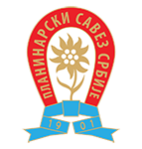 Планинарски савез Србије – Mountaineering Association of SerbiaКомисија за планинарење и пешачење (КПП)СПИСАК ЧЛАНОВА ПСО / КЛУБА, УЧЕСНИКА АКЦИЈЕ (Попуњава вођа пута и предаје организатору РПА, ТАС, РАМ или ДП)Образац бр. 1Назив акције и врста акције «Зимски рај на Рајцу» РАММесто одржавања: Сувобор, РајацПСО / Клуб: Датум: 08.02.2020.Вођа пута испред клуба:бр. телефона: Р.б.Име и презимеМушкарци (означити категорију)Мушкарци (означити категорију)Мушкарци (означити категорију)Мушкарци (означити категорију)Жене (означити категорију)Жене (означити категорију)Жене (означити категорију)Жене (означити категорију)Р.б.Име и презимеПодмл.до 10 годЈуниоридо 18 годСениоридо 45 годВетераниод 45Подмл.до 10 годЈуниоридо 18 годСениоридо 45 годВетераниод 45123456789101112131415161718192021222324252627282930313233343536373839404142434445464748495051525354555657М.П.  Тачност података оверава ПСО / Клуб (Потпис и печат)______________________________